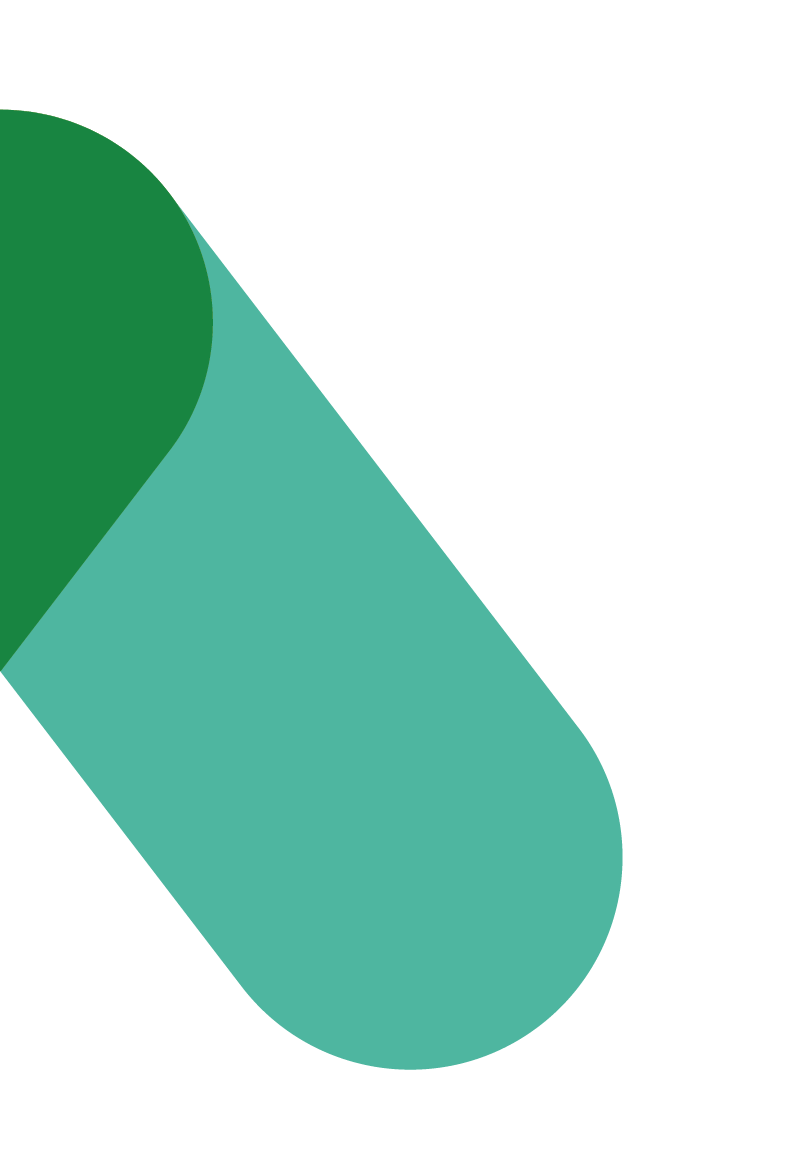 Programme de transformation du milieu de travailConsultation au sujet de l’aire de casiersVERSION 1Date : Janvier 2024Consultation au sujet de l’aire de casier – Programme de transformation du milieu de travail  CommunicationObjet : Utilisation des casiers au (adresse du projet) : nous voulons votre opinion!Dans le cadre du projet de modernisation de notre milieu de travail du (adresse), vous aurez accès à des casiers pour votre rangement personnel lors de vos journées au bureau. Afin de répondre au mieux à vos besoins, nous sollicitions votre avis pour nous guider dans l’élaboration de la stratégie sur l’utilisation des casiers de notre organisation.Insérer du contexte spécifique à votre organisation au besoin.Voici quelques points à considérer avant de répondre au sondage : L’espace dédié aux casiers est établi en fonction du taux d’occupation cible. Cela signifie qu’il y a suffisamment de casiers pour le nombre de personnes pouvant physiquement se trouver sur le lieu de travail (ce qui n’équivaut pas nécessairement au nombre d’employés de l’organisation).L’aire de casiers comprend des placards pour les manteaux. Il est possible d’y aménager des espaces pour les non-fumeurs et pour les fumeurs.Les placards ont des tringles de différentes hauteurs pour répondre aux normes d’accessibilité.L’aire de casier comprend des bancs.Des espaces pour déposer les bottes d’hiver peuvent se trouver sous les bancs ou à d’autres endroits de l’aire de casiers.Différentes tailles de casiers sont intégrées pour répondre aux normes d’accessibilité et aux différents besoins. Voici les formats proposés :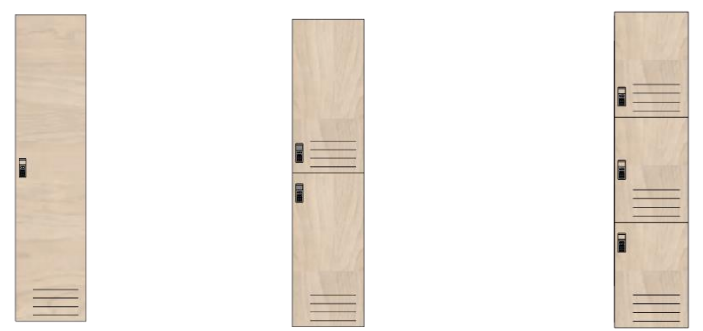 Pleine hauteur			Demie hauteur		Tiers de la hauteurVous êtes maintenant prêts à répondre au sondage! La date limite pour envoyer vos réponses est le : xxx.Sondage sur l’utilisation des casiers (insérez l’hyperlien) Si vous avez des question, veuillez communiquer avec l’équipe de projet à : (adresse courriel générique du projet)Nous vous remercions de votre participation.Sondage (Questions suggérées)Quels énoncés correspondent le mieux aux effets que vous aimeriez ranger dans votre casier? (choix multiple) Effets personnels (bourse, sac à dos, chaussures de rechange, par exemple)Équipement de travail de bureau (clavier, souris, par exemple)Équipement de travail spécialisé (documents de références, casque/bottes de construction, par exemple) -conservez et ajustez si applicable Articles de cuisine (bouteille d’eau, tasse à café, bols ustensiles, par exemple)Équipement de transport alternatif (ex : casque/souliers de vélo)AutresSi vous répondu Autres, veuillez spécifier Quel format de casier croyez-vous utiliser le plus souvent?Pleine hauteurDemie hauteur Tiers de la hauteurCombien de jours par semaine en moyenne travaillez-vous au (adresse)? 1 jour 2 jours 3 jours 4 jours 5 jours Quelle serait la fréquence d’utilisation de casier appropriée pour répondre à vos besoins? Journalir (pour la journée au bureau seulement)Prolongée (2 ou 3 jours consécutifs)En tout temps (casier assigné)Ponctuel (de temps en temps)JamaisSi vous avez répondu En tout temps (casier assigné), veuillez indiquer pour quelle raison :